つぼみ保育園へ遊びに来ませんか？　　令和６年度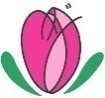 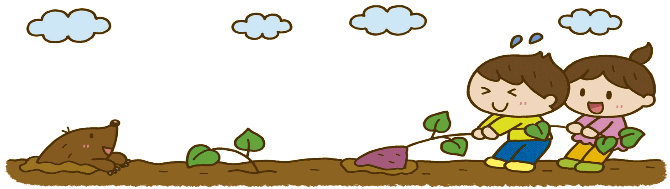 🍀園庭開放　　　園庭に遊びにきませんか？　９：３０～１１：００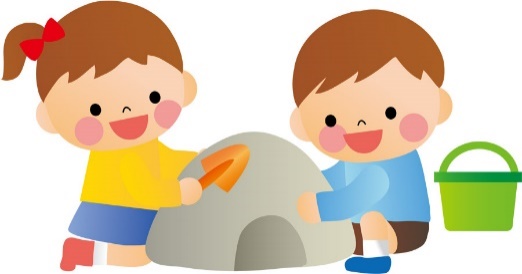 🍀育児に関するお悩みもお気軽にご相談ください。🍀絵本の貸し出しをしています。　　　　　　　　　　　　　　　🍀お申し込み・お問い合わせ　045-360-0202 　 倉知・中村タイトル内　容日　時募集人数育児講座離乳食講習離乳食作りのポイントや裏技を楽しく学びましょう。6月 1３日（木）10:00～11:005組０～1歳育児講座親子運動教室発達時期に必要な運動機能のお話を聞きながら、親子で楽しく身体を動かしましょう。6月２６日（水）10:00～11:005組1～２歳育児講座乳児食講習乳児食作りのポイントや裏技を楽しく学びましょう。7月1９日（金）10:00～11:005組1～2歳交流保育リズム遊び在園児と一緒にリズム遊びを楽しみましょう。1０月２３日（水）10:00～10:455組1歳交流保育お芋掘り園の畑で育てたサツマイモを一緒に収穫しましょう。10月30日（水）10:00～11:005組1～２歳交流保育おはなし会シアターやパペットを使ったおはなし会をします。11月29日（金）9:50　受付10:00～10:455組1～２歳4月23日８月お休み12月10日5月７日21日9月10日1月14日6月４日25日10月15日２月18日7月お休み11月12日3月4日